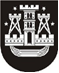 KLAIPĖDOS MIESTO SAVIVALDYBĖS TARYBASPRENDIMASDĖL klaipėdos miesto savivaldybės tarybos 2012 m. lapkričio 29 d. sprendimo nr. T2-281 „dėl maitinimo organizavimo klaipėdos miesto savivaldybės bendrojo ugdymo mokyklose ir ikimokyklinio ugdymo įstaigose tvarkos aprašo patvirtinimo“pakeitimo2015 m. liepos 30 d. Nr. T2-183KlaipėdaVadovaudamasi Lietuvos Respublikos vietos savivaldos įstatymo 18 straipsnio 1 dalimi, Klaipėdos miesto savivaldybės taryba nusprendžia:1. Pakeisti Maitinimo organizavimo Klaipėdos miesto savivaldybės bendrojo ugdymo mokyklose ir ikimokyklinio ugdymo įstaigose tvarkos aprašą, patvirtintą Klaipėdos miesto savivaldybės tarybos 2012 m. lapkričio 29 d. sprendimu Nr. T2-281 „Dėl Maitinimo organizavimo Klaipėdos miesto savivaldybės bendrojo ugdymo mokyklose ir ikimokyklinio ugdymo įstaigose tvarkos aprašo patvirtinimo“:1.1. papildyti nauju 12 punktu:„12. Savivaldybei nuosavybės teise priklausantis turtas, kurį patikėjimo teise valdo savivaldybės švietimo įstaigos, maitinimo organizatoriui maitinimo paslaugos teikimo laikotarpiui išnuomojamas ne konkurso būdu, vadovaujantis savivaldybės tarybos nustatyta tvarka.“;1.2. papildyti nauju 13 punktu: „13. Maitinimo organizatorius privalo apsirūpinti virtuvės įranga ir inventoriumi technologiniam procesui užtikrinti, stalo įrankiais, indais, bufeto baldais. Maitinimo organizatoriui, pagerinusiam turtą, už pagerinimą neatlyginama. Maitinimo organizatorius privalo užtikrinti, kad maitinimo paslaugoms teikti perduotas turtas, pasibaigus sutarties galiojimo laikotarpiui, bus grąžintas tokios pat būklės, kokios perduotas, atsižvelgiant į normalų nusidėvėjimą.“;1.3. papildyti nauju 14 punktu: „14. Maitinimo organizatorius užtikrina ir atsako už patalpų higieninę būklę, apsaugą, einamąjį remontą, gaisrinės saugos reikalavimus ir įrenginių, skirtų maisto gamybai, saugų darbą, priežiūrą ir remontą, pasiruošimą naujiems mokslo metams savo lėšomis.“;1.4. papildyti nauju 15 punktu:„15. Maitinimo organizatorius patalpas, taip pat patalpose esančią įrangą, inventorių bei minėtose patalpose esančių vandentiekio, elektros, vėdinimo sistemų gedimus remontuoja savo lėšomis, laikydamasis visų higienos, darbų saugos, gaisrinės saugos ir kitų reikalavimų.“; 1.5. papildyti nauju 16 punktu:„16. Maitinimo organizatorius apmoka maitinimo proceso organizavimo metu susidariusių maisto ir buitinių atliekų tvarkymo ir kitas išlaidas. Maitinimo organizatorius valo virtuvės, valgyklos ir pagalbines patalpas.“;1.6. pripažinti netekusiais galios 25, 26 ir 27 punktus;1.7. buvusius 12–38 punktus laikyti atitinkamai 17–40 punktais;1.8. pakeisti 19 punktą ir jį išdėstyti taip:„19. Pietų metu vienas iš karštų patiekalų turi būti tausojantis virškinimo sistemą – pagamintas verdant vandenyje ar garuose, troškinant arba pagamintas konvekcinėje krosnelėje.“;1.9. pakeisti 20 punktą ir jį išdėstyti taip:„20. Mokyklos vadovas, vadovaudamasis teisės aktais bei šiuo tvarkos aprašu, paskiria atsakingus (-ą) asmenis (-į) už maitinimo organizavimą. Jei mokykla pati organizuoja maitinimą, mokyklos vadovas paskiria atsakingus (-ą) asmenis (-į) už dokumentacijos tvarkymą, kasos operacijų, grynųjų pinigų apskaitą, maisto produktų tiekėjų parinkimą, kontrolės sistemą, maisto saugą ir sprendžia kitus su maitinimo organizavimu susijusius klausimus.“;1.10. pakeisti 27 punktą ir jį išdėstyti taip:„27. Ikimokyklinio ir priešmokyklinio ugdymo grupėse bei mokyklose-darželiuose vaikai maitinami grupių patalpose arba tam tikslui įrengtose vietose pagal patvirtintus valgiaraščius, kuriuose nurodoma patiekalų kiekis, energetinė ir maistinė vertė pagal vaikų amžiaus grupes bei maitinimų skaičių.“;1.11. pakeisti 28 punktą ir jį išdėstyti taip:„28. 1–7 metų amžiaus vaikams maitinimas organizuojamas ne rečiau kaip kas 3,5 valandos pagal valgiaraščius. Atskiri valgiaraščiai sudaromi 1–3 ir 4–7(10) metų amžiaus vaikams. Pagal gydytojo raštiškus nurodymus turi būti organizuojamas pritaikytas maitinimas.“2. Skelbti šį sprendimą Teisės aktų registre ir Klaipėdos miesto savivaldybės interneto svetainėje. Savivaldybės merasVytautas Grubliauskas 